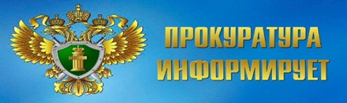 Зиминская межрайонная прокуратура разъясняетКомендантский часС 2009 года в России официально действует комендантский час для детей в возрасте до 18 лет. Он предусматривает запрет пребывания несовершеннолетних на улице и посещение различных мероприятий в вечернее время без сопровождения взрослых. В соответствии с Законом Иркутской области от 08.06.2010 № 38-ОЗ "Об административной ответственности за неисполнение отдельных мер по защите детей от факторов, негативно влияющих на их физическое, интеллектуальное, психическое, духовное и нравственное развитие в Иркутской области" предусмотрена ответственность родителей и (или) законных представителей несовершеннолетних за нарушение комендантского часа.В Иркутской области определен период запрета пребывания на улице несовершеннолетних без сопровождения взрослых. Так, несовершеннолетним запрещено находится на улице, в общественных местах, развлекательных организациях и др. в ночное время -  с 22 до 06 часов местного времени в период с 1 октября по 31 марта;- с 23 часов до 06 часов местного времени в период с 1 апреля по 30 сентября.За соблюдением детьми и их родителями режима комендантского часа обязаны следить правоохранительные органы, местные власти, органы опеки и иные ведомства.Список мест, в которых запрещено находиться несовершеннолетним без сопровождения взрослых, достаточно широкий. Это и места, предназначенные для реализации алкогольной продукции, и теплотрассы, коллекторы, канализационные колодцы, свалки, мусорные полигоны, строительные площадки, незавершенные строительные объекты, крыши, чердаки, подвалы, лифтовые и иные шахты.Запрет на пребывание в период комендантского часа распространяется на улицу, места общего пользования и посещения, стадионы, кинотеатры, концертные залы, дискотеки, общественный транспорт, иные аналогичные учреждения и заведения. В присутствии взрослых дети могут находиться в указанных местах, если это не нарушает их прав и законных интересов. В случае обнаружения ребенка в ночное время без сопровождения взрослых, в отношении родителей собирается материал и направляется на рассмотрение комиссии по делам несовершеннолетних.Так, статьей 3 Закона Иркутской области за непринятие мер, исключающих нахождение детей в местах, запрещенных для посещения детьми, а также в местах, запрещенных для посещения детьми в ночное время без сопровождения родителей (лиц, их заменяющих) или лиц, осуществляющих мероприятия с участием детей влечет привлечение  законных представителей  несовершеннолетних к ответственности в виде наложения административного штрафа в размере от 300 до 500 рублей. на граждан, осуществляющих предпринимательскую деятельность без образования юридического лица, - от 10 тыс.руб. до 15 тыс. рублей;  на юридических лиц - от 30 тыс.руб. до 50 тыс.рублей.Часть 2 статьи 3 указанного закона предусматривает ответственность за непринятие мер, исключающих нахождение детей в местах, включенных в установленном порядке в перечень мест, запрещенных для посещения детьми в ночное время без сопровождения родителей (лиц, их заменяющих) или лиц, осуществляющих мероприятия с участием детей и влечет наложение штрафа на законных представителей несовершеннолетних в размере от 300 до 500 рублей;на граждан, осуществляющих предпринимательскую деятельность без образования юридического лица - от 10 тыс.руб до 15 тыс.рублей; на юридических лиц - от 30 тыс. руб до 50 тыс.рублей.Родители несут ответственность за воспитание и развитие своих детей. Они обязаны заботиться о здоровье, физическом, психическом, духовном и нравственном их развитии.Во избежание несчастных случаев, пресечения совершения несовершеннолетним противоправных деяний и вовлечения ребенка в преступную  деятельность, каждый родитель обязан ежедневно проводить соответствующие профилактические беседы, разъяснять правила поведения и  соблюдения общепринятых норм и законов.Старший помощник Зиминского межрайонного прокурорамладший советник юстицииДубанова О.В.